            West Virginia State Board of Registration for Professional Engineers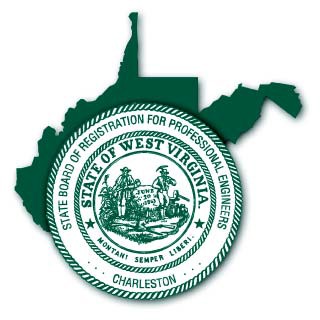                300 Capitol Street – Suite 910, Charleston, WV 25301FEE WAIVER REQUEST*FOR MILITARY FAMILIES or LOW INCOME APPLICANTSINSTRUCTIONS:If you meet the requirements set forth in WV Code §30-1-23 (attached) for a waiver of initial occupational licensing fees for military families or low-income individuals, you may complete this form to request a fee waiver and forward it with your application to the WV State Board of Registration for Professional Engineers in lieu of a check.  If the Board determines you to be ineligible for the fee waiver based on the documentation you provide, you will be contacted to supply additional information or to submit the required fee.REQUESTING WAIVER OF THE FOLLOWING INITIAL OCCUPATIONAL LICENSING FEE(S):                          _____   Initial PE Licensure Application Fee ($72)_____   Comity Application Filing Fee ($135)_____   Certificate/Seal Registration Fee ($23)Applicant’s Name  _____________________________________________________________________________                                                                      First 	      Middle                                        Last 	                                   Suffix (Sr., Jr., II, III) Social Security Number  ________-______-________             Birth Date    ____ / ____ / ________Primary Address  _____________________________________________________________________________                                                                 Street Address	                                                   City                                        State                  ZipHome Phone __________________________________ Cell Phone _____________________________________Primary Email  _________________________________  Secondary Email _______________________________By signing below, I acknowledge that I have attached the necessary documentation for the Board to verify my eligibility for a fee waiver.  I also understand that if the Board determines I am ineligible for the fee waiver based on the documentation provided, I will be contacted for additional information or to submit the required fee. Applicant’s Signature: _______________________________________  Date: ____________________________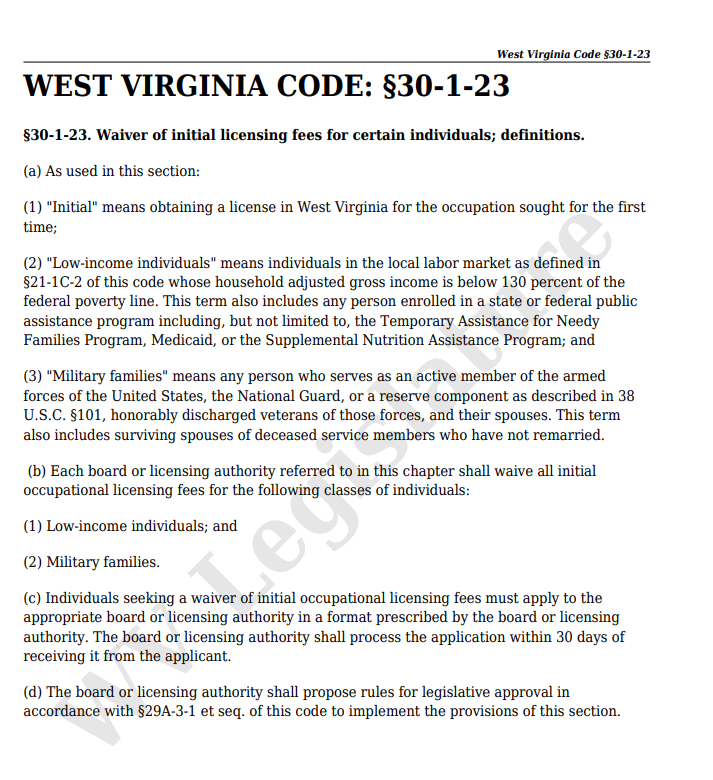 